ВСТРЕЧА С ПРОФЕССИЕЙ ПРОКУРОР									ПРОФПРОБЫ «ЛАБОРАНТ ХИМИЧЕСКОГО АНАЛИЗА»									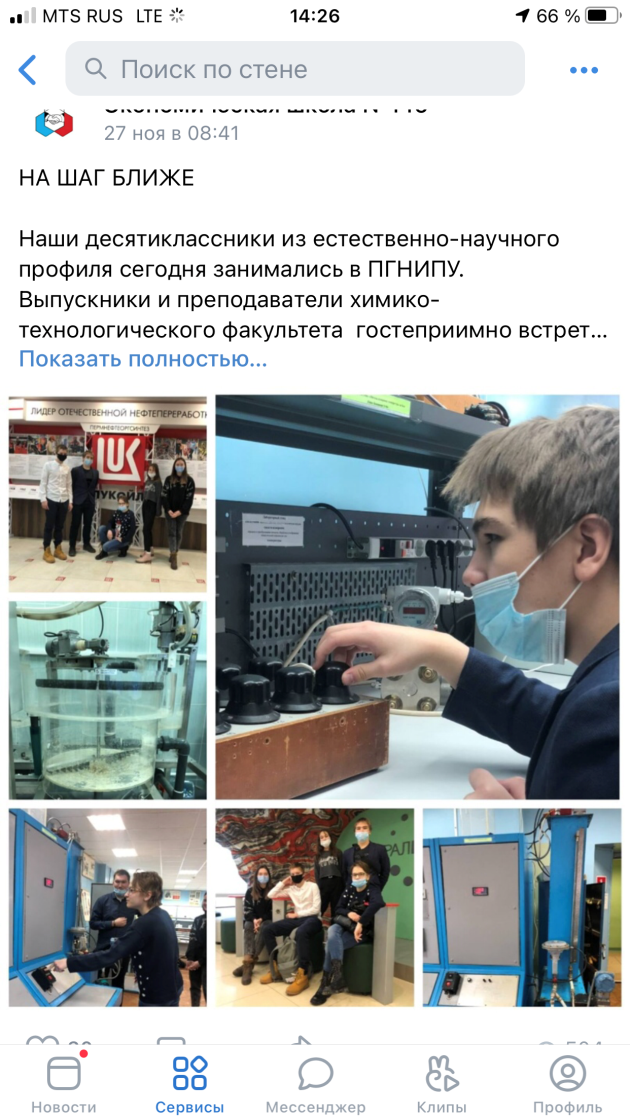 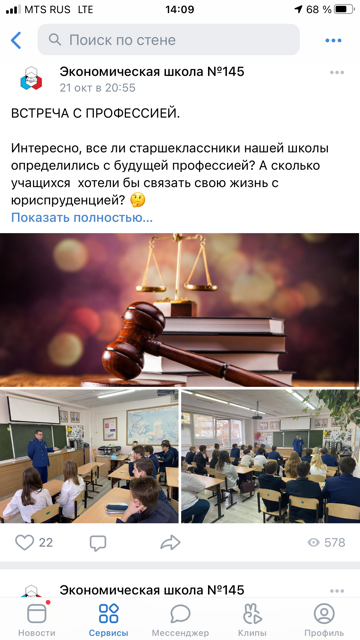 ПРОФПРОБЫ В СИБУРЕ										ИГРОПРАКТИКИ ПО ПРОФЕССИИ «ПРЕДПРИНИМАТЕЛЬ»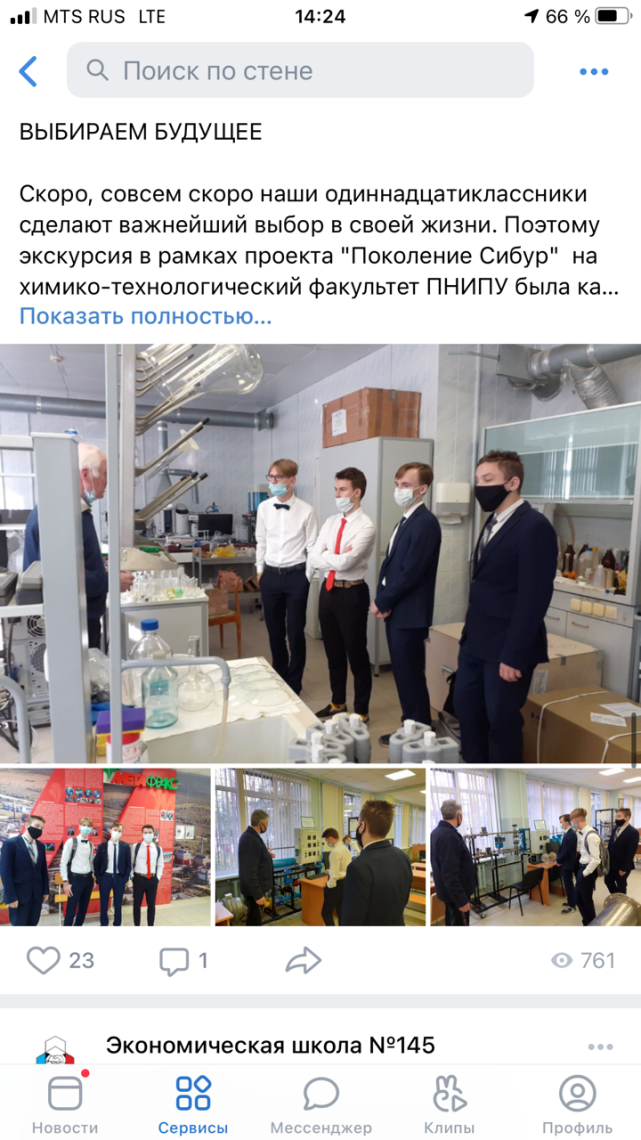 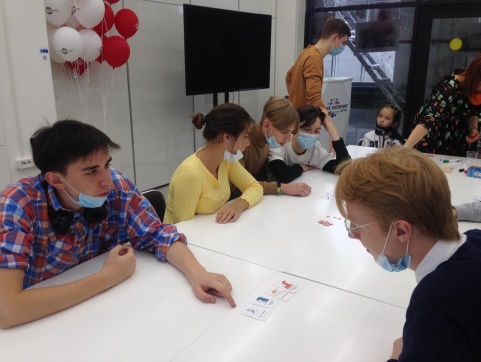 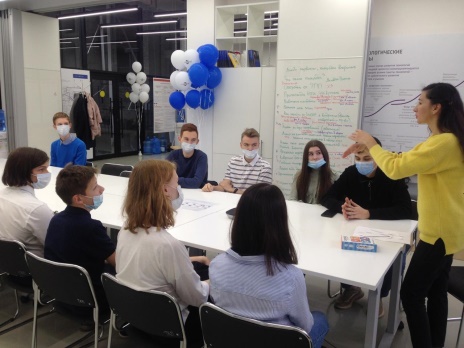 